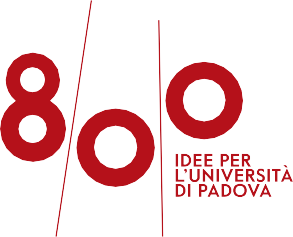 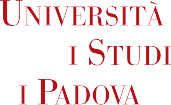 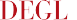 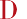 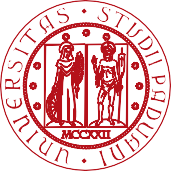 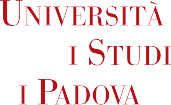 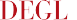 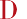 SCHEDA DI PRESENTAZIONE DEL PROGETTOTitolo del progettoTipologia (es. immagine coordinata, app, evento...)Pubblico a cui è destinato (es. bambini, famiglie, generico…)AbstractDescrizione estesaTempi di realizzazione del progettoRisultati attesiRisorse necessariePerché la tua idea è innovativa? Questa scheda deve essere compilata e caricata come file .pdf in allegato al modulo on-line disponibile a partire dalla pagina www.unipd.it/800idee